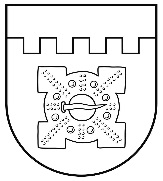 LATVIJAS REPUBLIKADOBELES NOVADA DOMEBrīvības iela 17, Dobele, Dobeles novads, LV-3701Tālr. 63707269, 63700137, 63720940, e-pasts dome@dobele.lvAPSTIPRINĀTIar Dobeles novada domes2022. gada 25. augusta lēmumu Nr.383/14(protokols Nr.14)2022. gada 25. augustāNOTEIKUMIDobeles novada pašvaldības pirmsskolas pedagogu slodžu sadales kārtībaIzdoti saskaņā ar likuma “Par pašvaldībām” 41.panta pirmās daļas 2.punktu,Ministru kabineta 2016. gada 5. jūlija  noteikumu Nr. 445 “Pedagogu darba samaksas noteikumi” 35. punktu1. Noteikumi nosaka Dobeles novada pašvaldības dibināto pirmsskolas izglītības iestāžu un vispārējās izglītības iestāžu (turpmāk – izglītības iestāde) pirmsskolas grupu pedagogu (turpmāk - pirmsskolas skolotājs) slodžu sadales kārtību un pedagogu darba slodzes lielumu.2. Izglītības iestādes vadītājs grupās ar darba laiku 12 stundas dienā, ņemot vērā izglītojamo skaitu grupās un izglītojamo vecumposmu, piešķirtā finansējuma ietvaros nosaka šādu pirmsskolas skolotāju darba slodžu sadali (izņemot speciālās grupas):2.1. grupās, kuras apmeklē izglītojamie līdz 5 gadu vecumam un izglītojamo skaits grupā ir 12 un vairāk, pirmsskolas izglītības skolotāju kopējā darba slodze nedēļā- 1.834 likmes; 2.2. obligātās izglītības sagatavošanas grupā ar izglītojamo skaitu:2.2.1. no 12 līdz 19, pirmsskolas izglītības skolotāju kopējā darba slodze nedēļā- 1.834 likmes; 2.2.2. 20 un vairāk, pirmsskolas izglītības skolotāju kopējā darba slodze nedēļā- 2.00 likmes.2.3. Pirmsskolas izglītības skolotāju darba slodzi grupā ar bērnu skaitu mazāku par 12 pirmsskolas izglītības skolotāju kopējā darba slodze nedēļā nosaka-  1 likme.3. Aprēķinot 2.punktā noteikto pirmsskolas izglītības skolotāju darba slodzi nedēļā, bērnu skaitu grupās nosaka uz kārtējā gada 1. septembri. 4. Izglītības iestādes vadītājs var noteikt citu pirmsskolas izglītības skolotāju slodžu sadali, nepārsniedzot šo noteikumu 2.1.un 2.2. punktā noteikto pirmsskolas izglītības skolotāju likmju skaitu uz vienu grupu.5. Izglītības iestādes vadītājs apstiprina pirmsskolas izglītības skolotāju darba grafiku, nodrošinot, ka dienas pirmajā pusē aktīvo rotaļnodarbību laikā ar bērniem grupā strādā abi pedagogi kopā, nodrošinot apakšgrupu darbu un individuālo pieeju:5.1.  ne mazāk kā 6 stundas nedēļā, ja pirmsskolas  skolotāju darba slodze nedēļā noteikta saskaņā ar šo noteikumu 2.1. un 2.2.1. apakšpunktu; 5.2. ne mazāk kā 12 stundas nedēļā, ja pirmsskolas  skolotāju darba slodze nedēļā noteikta saskaņā ar šo noteikumu 2.2.2.apakšpunktu.6. Grupās ar darba laiku īsāku par 12 stundām dienā (60 stundas nedēļā) pirmsskolas skolotāju darba slodzi nosaka proporcionāli grupas darba stundām.7. Izglītības iestādes vadītājs, ņemot vērā grupu skaitu iestādē, pirmsskolas  mūzikas skolotāja, pirmsskolas sporta skolotāja un skolotāja logopēda kopējo darba stundu skaitu nedēļā vienai grupai nosaka (tarificē) saskaņā ar šo noteikumu pielikumā noteikto.8.Izglītības iestādes vadītājs, izvērtējot iestādes vajadzības, var mainīt darba stundu skaita proporcionālo sadalījumu starp šo noteikumu 7.punktā minētajiem pedagoģiskajiem darbiniekiem.9. Ja pirmsskolas vecuma bērnu skaits izglītības iestādē ir līdz 50 bērniem, pirmsskolas  sporta skolotāja stundas netarificē. Sporta nodarbības bērniem vada pirmsskolas  skolotājs.10. Speciālās pirmsskolas izglītības grupās pirmsskolas  skolotāju darba slodzes aprēķinā ņem vērā grupu piepildījumu, atbilstoši ministru kabineta noteikumiem.11. Noteikumi spējas spēkā ar 2022.gada 1.septembrī.Domes priekšsēdētājs									I. Gorskis Pielikumsnoteikumiem “Dobeles novada pašvaldības pirmsskolas pedagogu slodžu sadales kārtība”Pedagogu (izņemot grupu skolotāju) darba stundu skaits nedēļā vienai grupai** Papildu iknedēļas nodarbībām bērniem notiek interešu izglītības nodarbības vai nodarbības individuālo attīstības vajadzību nodrošināšanai (ne mazāk kā divas stundas nedēļā).Amata vienības nosaukumsDarba stundu skaits nedēļā vienai grupaiDarba stundu skaits nedēļā vienai grupaiDarba stundu skaits nedēļā vienai grupaiAmata vienības nosaukumsStundu skaits darbam ar izglītojamiemGatavošanās nodarbību vadīšanai.Citu pienākumu veikšana Stundu skaits uz vienu grupu nedēļāSporta skolotājs30.3333.333**Mūzikas skolotājs60.6676.667Skolotājs logopēds4(bērniem no 3 gadu vecuma) 4